   Passion Armes, 569 Avenue du souvenir français – 83330 Le Beausset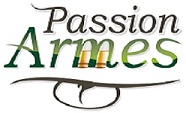 Volet    A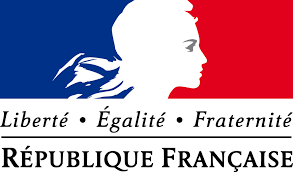 Mise en application du décret 2018-542 au 01 Aout 2018.Vente de particulier à particulier d’arme de catégorie C ou D:   40€/armePièces indispensables à fournir:Carte National d’Identité    ou    Passeport de l’acheteur  et du vendeurPermis de chasser avec  la validation de l’année en cours ou de l’année précédente, de l’acheteur.OuLicence de ball-trap/Tir sportif de l’année en cours ou de l’année précédente, de l’acheteur  signée par le médecin.Ou2-    Carte de collectionneur de l’acheteur.CERFA de déclaration du vendeur et/ou facture d’achat du vendeur*.Si ces éléments sont indisponibles ou inexistants, joindre une attestation sur l’honneur  (Volet B).Justificatif de domicile de moins de 3 mois.Vente en cas d’héritage ou d’arme trouvé, à une armurerie:Pièces indispensables à fournir:Carte National d’Identité    ou    Passeport du vendeurCopie de l’acte de décès, et de l’acte notarié établissant qu’il est le seul héritier. Dans le cas d’un héritage partagé, joindre une attestation des autres héritiers qui l’autorise à détenir et vendre l’arme.CERFA de déclaration du défunt et/ou facture d’achat du défunt*.Si ces éléments sont indisponibles ou inexistants, joindre une attestation sur l’honneur  (Volet B).Volet    BLe        /       /            ,Je soussigné :CNI ou Passeport N° :                     Déclare posséder à ce jour l’arme :Marque :Modèle :Calibre :Numéro de série :Je détiens cette arme suite à un héritage/don non notarié de la part de :Je certifie l’exactitude de cette déclaration, pour faire valoir ce que de droit.